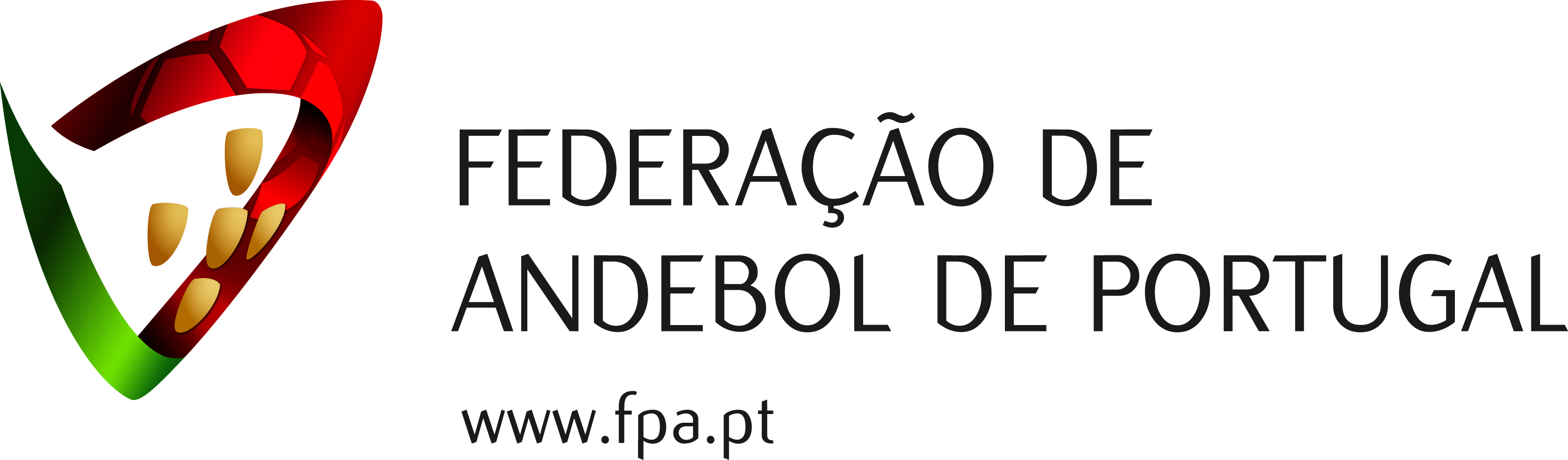 PO01 – Campeonato Fidelidade Andebol 1 																	Época 2014/2015CLUBE:  Ginásio Clube de Santo TirsoJOGADORESJOGADORESJOGADORESJOGADORESJOGADORESJOGADORESJOGADORESJOGADORESCIPANº CamisolaApelidoData NascimentoAltura (cm)Peso (kgs)Posto especifico1364011CastroRicardo12/08/198618889GR1249266GomesJoão06/08/199017463PD1435347NogueiraJoão07/07/198918591LE1510048MachadoPedro04/10/199218182PD1779499SilvaTiago13/01/199319086LD11037410GomesRui08/08/198518088LE15865517MartinsPaulo12/03/199217068PE15466118CarracaDiogo26/01/199218683C18060319FontesFrancisco14/10/199219096PV12109120SousaPaulo25/05/198518189LD9127322DiasJosé11/01/198217686PE12914424MoreiraRicardo15/01/198617483GR12492728AvidosJorge28/12/199018075PE9923630CostaDaniel08/01/198418988LD12491644OliveiraDiogo12/01/198818886LE8690777AmaralCarlos27/11/1979190125GR6954878DiasPedro02/08/1978171110PV10993983RegoMario16/09/198318287COFICIAISOFICIAISOFICIAISOFICIAISEQUIPAMENTOS EQUIPAMENTOS EQUIPAMENTOS EQUIPAMENTOS ApelidoFunçãoData Nasc.1ºAzul MarinhoAzul MarinhoSantosLuisTécnico10/08/19812ªVerdeAzul MarinhoVenturaDaniloTécnico Adjunto24/06/19863ºMachadoJoséDirigente29/09/1970MartinsJoaquimDirigente12/03/1964